PODZIAŁ TERENU MIASTA PIŁY NA OBSZARY OBJĘTE KONSULTACJAMITereny osiedli miasta Piły, łącznie z terenami zniesionych osiedli (Śródmieście, Jadwiżyn, Zamość). Podczas konsultacji zadań osiedlowych Osiedle Motylewo i Osiedle Gładyszewo zostaną włączone w jeden obszar konsultacyjny.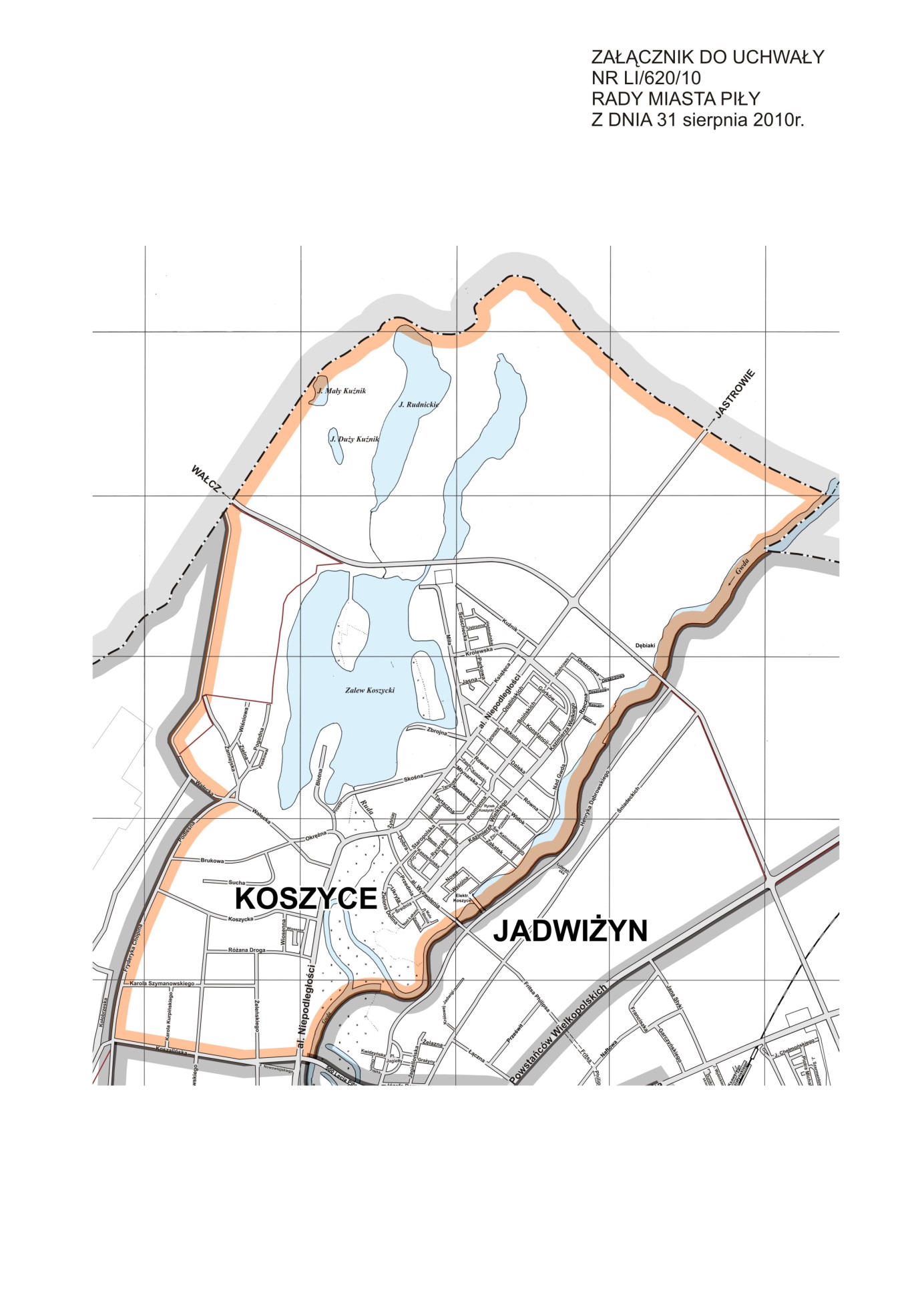 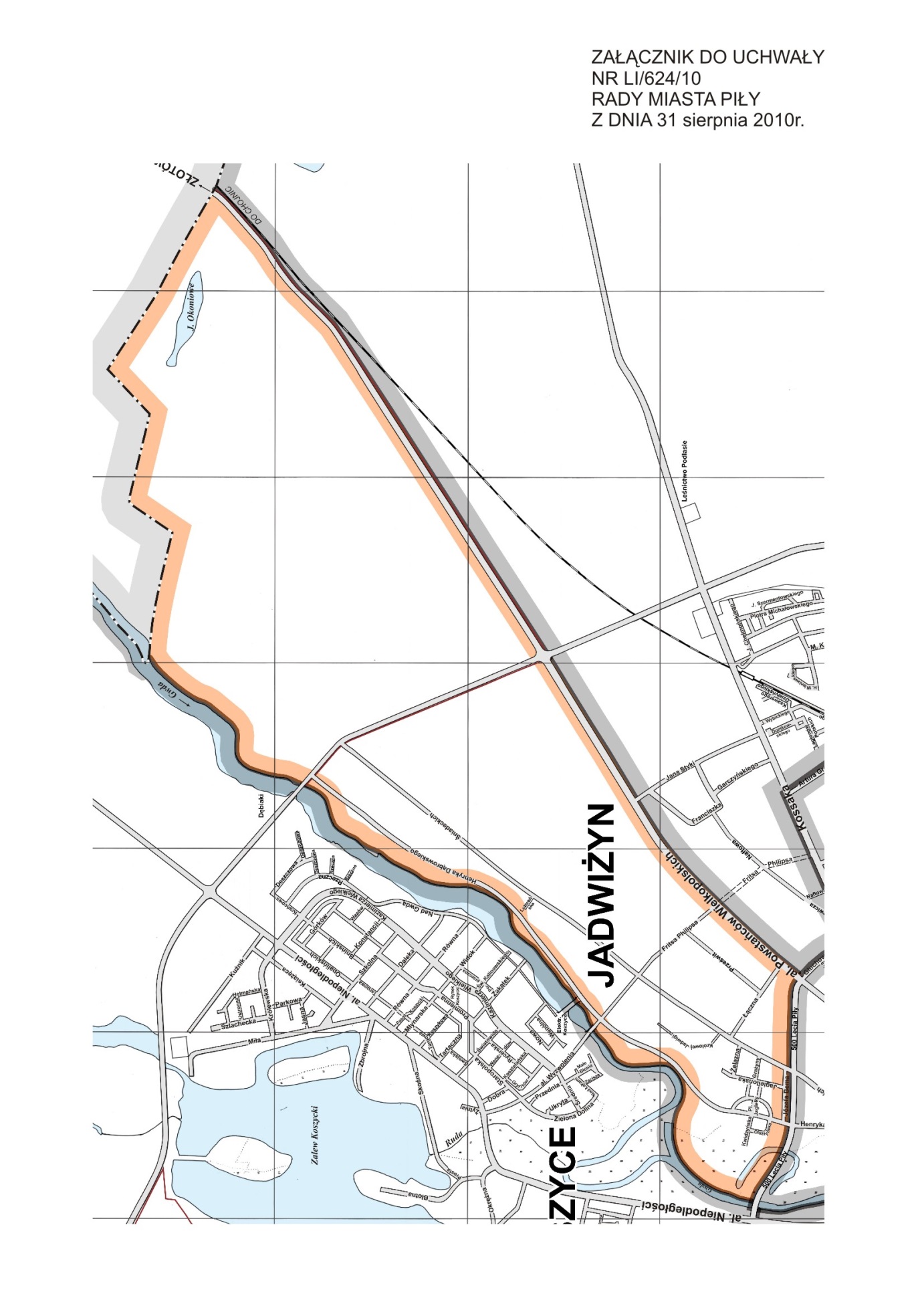 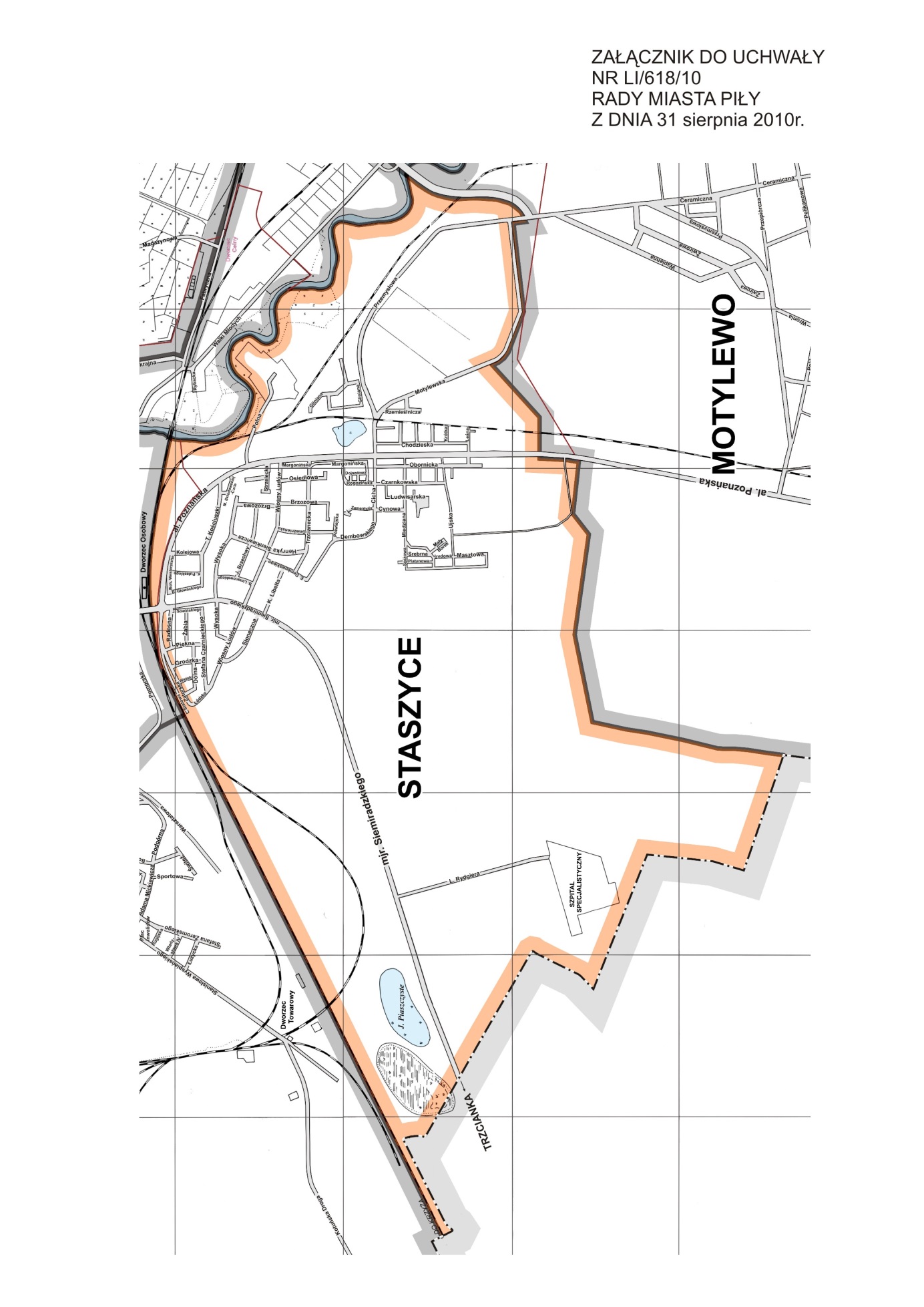 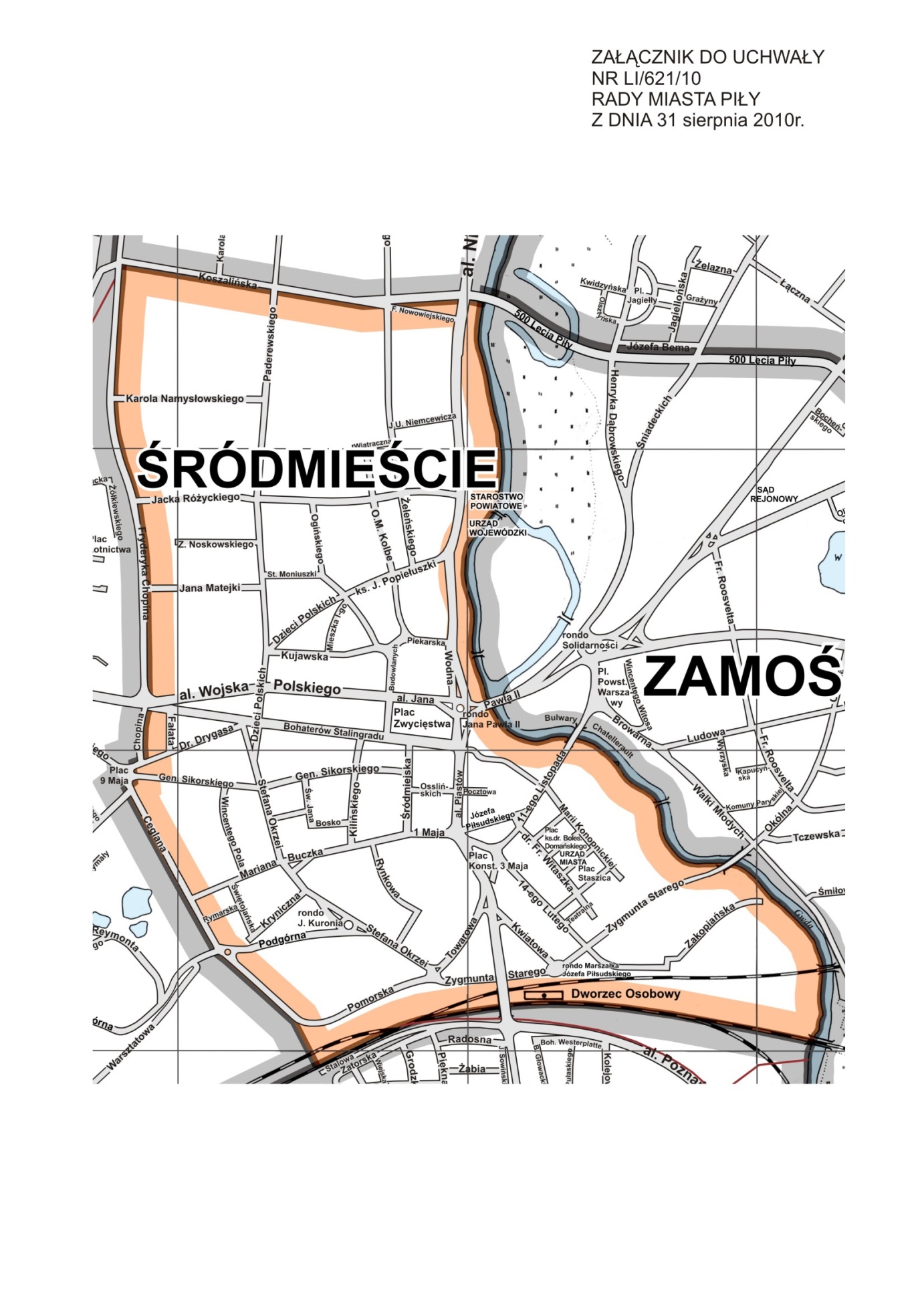 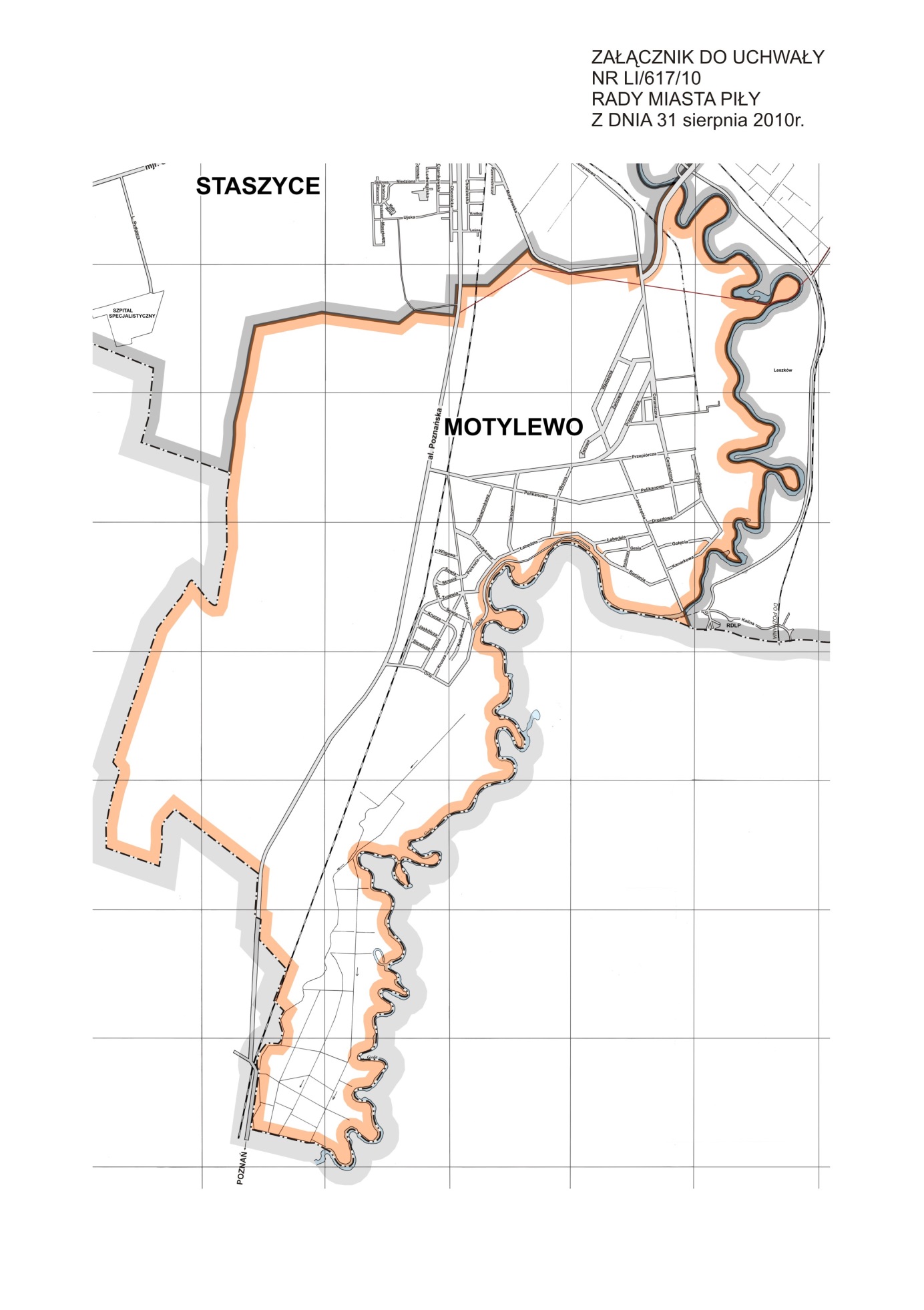 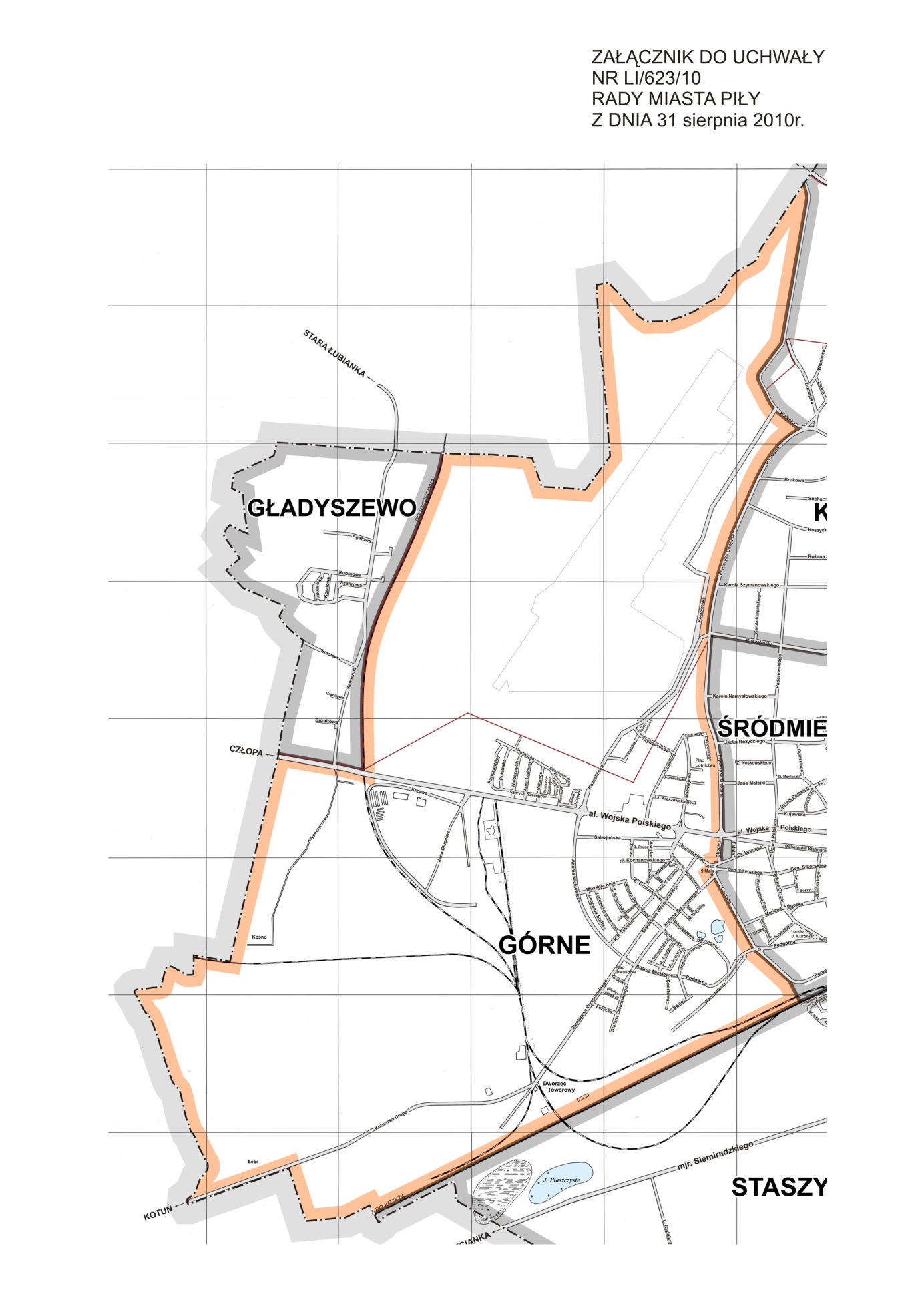 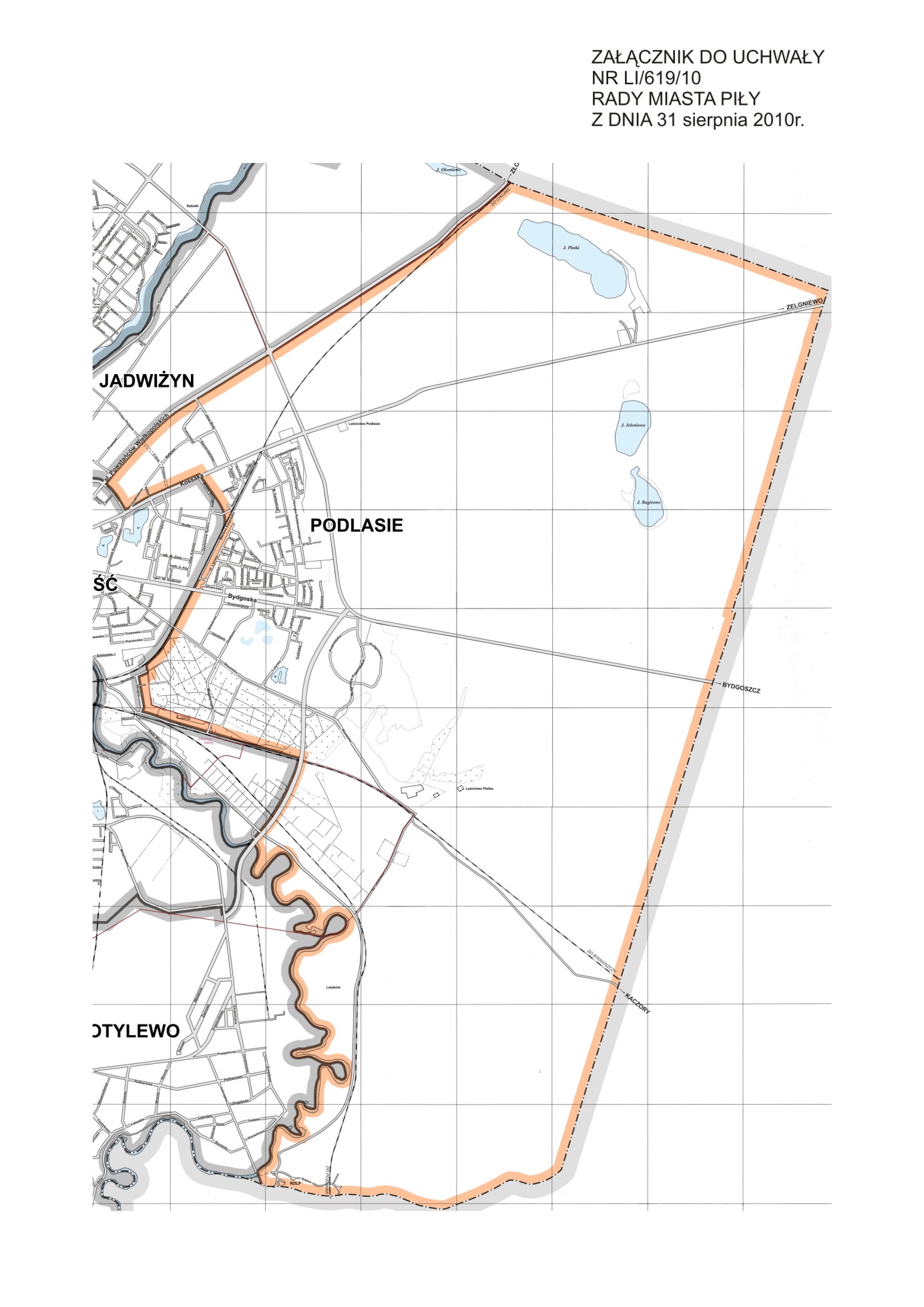 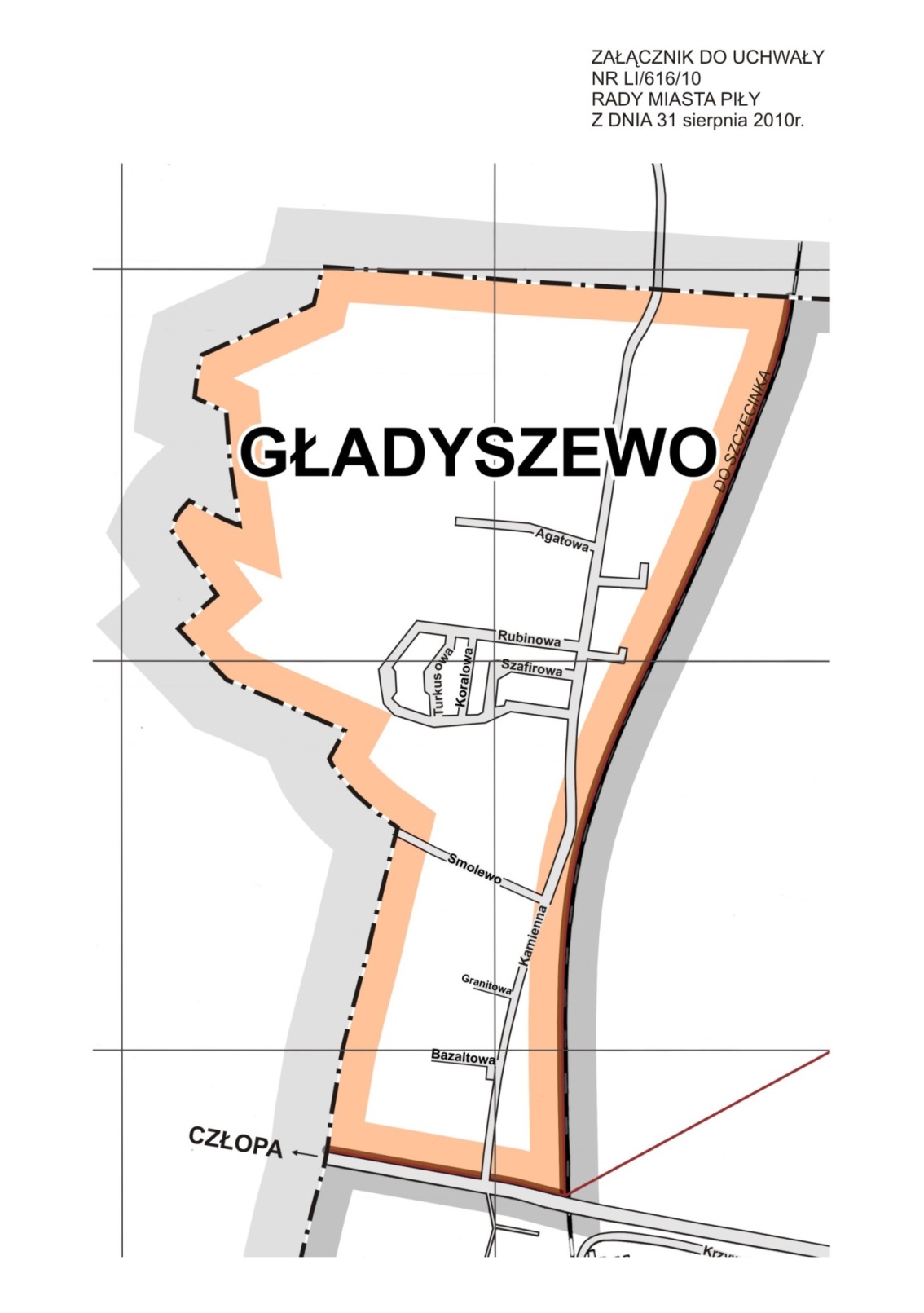 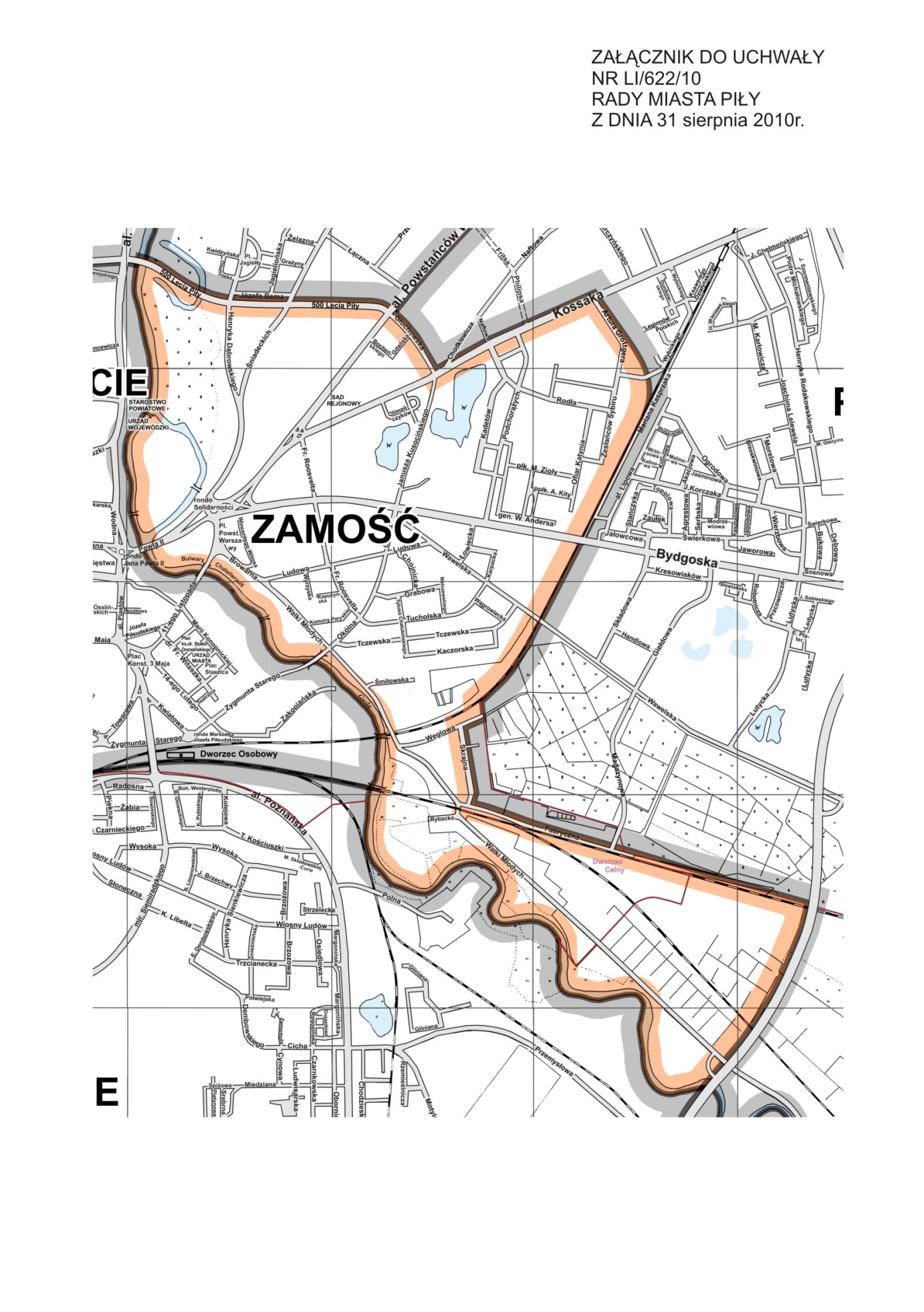 